                                                                                     ПРОЕКТ          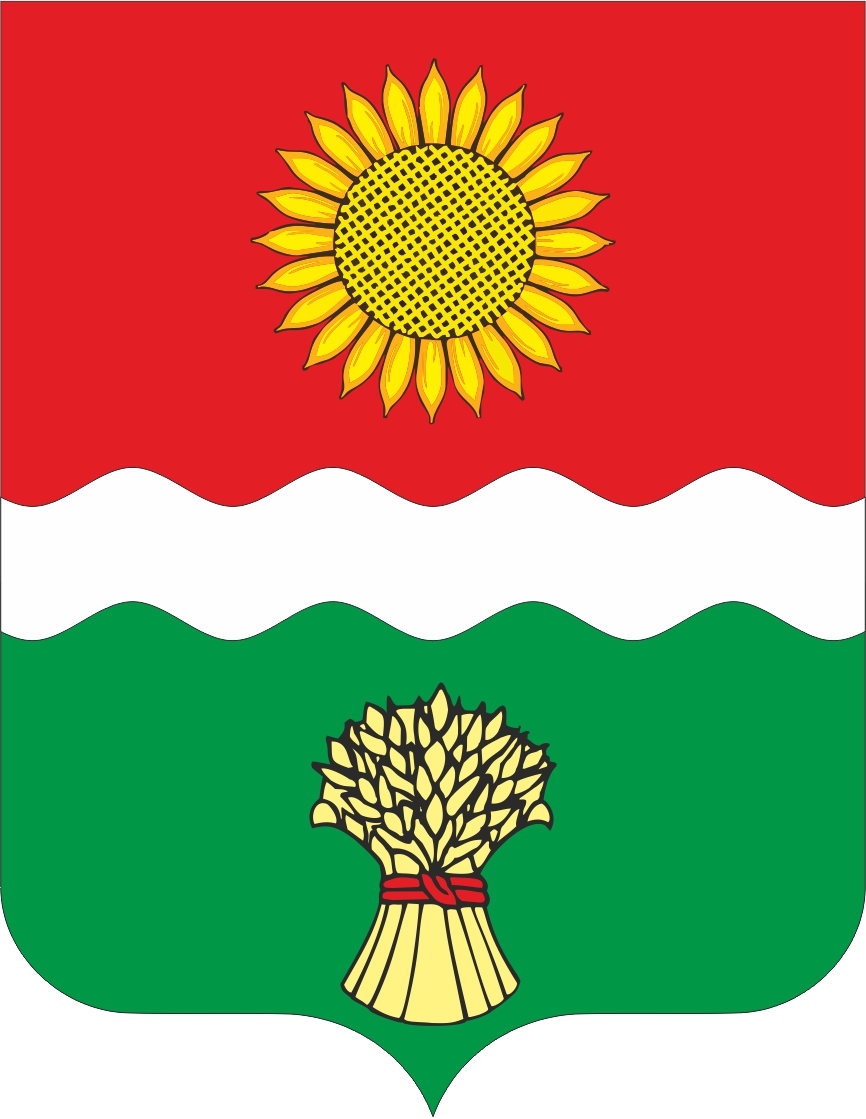 РОССИЙСКАЯ ФЕДЕРАЦИЯРОСТОВСКАЯ ОБЛАСТЬ НЕКЛИНОВСКИЙ РАЙОНМУНИЦИПАЛЬНОЕ ОБРАЗОВАНИЕ «БОЛЬШЕНЕКЛИНОВСКОЕ СЕЛЬСКОЕ ПОСЕЛЕНИЕ»Администрация Большенеклиновского сельского поселенияПОСТАНОВЛЕНИЕот  __.06.2023г.      №  ___с. Большая НеклиновкаВ соответствии с распоряжением Правительства Ростовской области от 21.09.2018 года № 567 «Об утверждении Плана мероприятий по росту доходного потенциала Ростовской области, оптимизации расходов областного бюджета и сокращению государственного долга Ростовской области до 2024 года», а также во исполнение условий Соглашения от 29.01.2022 № 26/2д о о мерах по социально-экономическому развитию и оздоровлению муниципальных финансов Большенеклиновского сельского поселения Неклиновского района, Администрация Большенеклиновского сельского поселения постановляет:1. Внести в постановление Администрация Большенеклиновского сельского поселения от 01.10.2018г. № 102 «Об Утверждении Плана мероприятий по росту доходного потенциала, оптимизации расходов бюджета Большенеклиновского сельского поселения и сокращению муниципального долга Большенеклиновского сельского поселения до 2024 года» изменения согласно приложению.2. Настоящее постановление вступает в силу со дня его официального опубликования.3. Контроль за исполнением настоящего постановления оставляю за собой.Глава АдминистрацииБольшенеклиновскогосельского поселения								Е.Н.ОвчинниковаПриложениек постановлению АдминистрацииБольшенеклиновского сельского поселенияот 00.06.2023г. № __Изменения,вносимые в постановление Администрации Большенеклиновского сельского поселения от 01.10.2018 № 102 «Об утверждении Плана мероприятий по росту доходного потенциала, оптимизации расходов бюджета Большенеклиновского сельского поселенияи сокращению муниципального долга Большенеклиновского сельского поселения до 2024 года»	1. 1.  В преамбуле слова «от 29.01.2022 №26/2д» заменить словами «от 03.02.2023 № 26/2д».2. Приложения № 3 изложить в редакции: Приложение № 3к постановлению АдминистрацииБольшенеклиновского сельского поселения от 01.10.2018 № 102( в редакции постановления Администрации Большенеклиновского сельского поселения от 00.06.2023г. №__ )ИНФОРМАЦИЯо реализации Плана мероприятий по росту доходного потенциала, оптимизации расходов бюджета Большенеклиновского сельского поселения и сокращению муниципального долга Большенеклиновского сельского поселения до 2024 года* Заполняется в соответствии с приложением № 1.**Заполняется в случае отклонения показателей графы 6 от показателей графы 5, показателей графы 9 от показателей графы 8, показателей графы 12 от показателей графы 11.О внесении изменений в постановление Администрации Большенеклиновского сельского поселения от 01.10.2018г. № 102 «Об утверждении Плана мероприятий по росту доходного потенциала, оптимизации расходов бюджета Большенеклиновского сельского поселения и сокращению муниципального долга Большенеклиновского сельского поселения до 2024 года»№ п/п*Наимено-вание мероприя- тия*Ответстве- нный исполни- тель*Срокиспол-нения*Финансовая оценка (бюджетный эффект)Финансовая оценка (бюджетный эффект)Финансовая оценка (бюджетный эффект)Финансовая оценка (бюджетный эффект)Финансовая оценка (бюджетный эффект)Финансовая оценка (бюджетный эффект)Финансовая оценка (бюджетный эффект)Финансовая оценка (бюджетный эффект)Финансовая оценка (бюджетный эффект)№ п/п*Наимено-вание мероприя- тия*Ответстве- нный исполни- тель*Срокиспол-нения*2022 год2022 год2022 год2023 год2023 год2023 год2024 год2024 год2024 год№ п/п*Наимено-вание мероприя- тия*Ответстве- нный исполни- тель*Срокиспол-нения*план*оценка исполнения по итогам годаприме-чание**план*учтено в проекте бюджета Большенеклиновского сельского поселенияна 2023 годи на плановый период 2024и 2025 годовприме-чание**план*учтено в проекте бюджета Большенеклиновского сельского поселения на 2023 годи на плановый период 2024и 2025 годовприме-чание**12345678910111213